Greetings Rotarians and Friends!!A fantastic, fun, invigorating activity has surfaced this year for YOU to help END POLIO NOW!!Where:  Two options to participate:            1.  In beautiful, warm Tucson, AZ at the 2015 El Tour de Tucson / Ride to End Polio            2.  At home or in the gym in Indoor El Tour / Indoor Ride to End PolioWhen:  Two options!1.      Tucson, AZ:  Saturday, Nov. 21st! 2.      On a stationary bike: between now and December 31st!!		             Why:  To FUNdraise to END POLIO NOW!! Rotarians Cycle so that Others May Walk!        Who:  Anyone who can ride on a bike!What:  Tucson, AZ:  sign up online through Tour de Tucson / Tucson Rotary Club D5500: http://ridetoendpolio.org/welcome-2015/You can even order a cool Rotary End Polio Now jersey from the site!You are responsible for your travel to and from Tucson; Tucson Rotarians available to host for home-stays for those interested! (contact Mary Reiman for assistance)How:  We raise funds for polio by asking each rider to seek donations in support of his or her ride.  El Tour riders ride distances up to 104 miles and might ask for one dollar per mile.  Indoor riders ride up to 104 minutes (or more) and might ask for one dollar per minute.  Transportation for bikes to Tucson is available through Jeff Larsen (Boise Metro Rotary), so that you may FLY in comfort! (small transport fee may apply)Sign up NOW for a great ride, to help a great cause...END POLIO NOW!!http://ridetoendpolio.org/welcome-2015/For more information: 	Mary Reiman: 208-401-4258 / mcreiman@gmail.comJeff Larsen:  208-870-7481 / jeffrey.k.larsen@gmail.com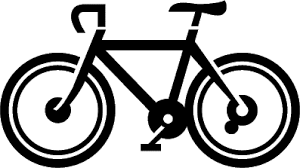 